Ore City Independent School District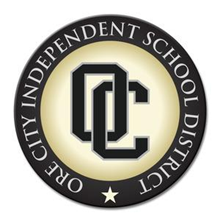 100 Rebel Rd, Ore City, Texas  75683School Health Advisory Council Members2023-2024Mindy Hamilton – District NurseRebecca Williams – Elementary Nurse and ParentChad Miller – Elementary PrincipalBeau Vincent – Middle School Principal Kristy Stevens – Middle School Assistant PrincipalAmy McFatridge – High School Assistant Principal Elyse Peterson – Curriculum/Instruction Director and ParentKurt Bannert – Licensed Professional Counselor and ParentEricka Rogers – MS/HS CounselorRita Clawson – High School TeacherSarah Lange – Elementary TeacherRachel Perez – Elementary Teacher and parentGeni Jackson – ParentAmy Pearson – ParentJulie York – Upshur County Ag Extension AgentRhonda Randall – Social Worker, Texas Dept of State Health Services